       Paroisse Notre Dame de la Clape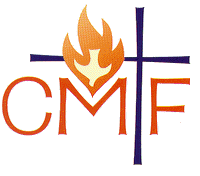 missionnaires claretainsHORAIRES DES MESSES, CELEBRATIONS, AUMONERIE, CATECHISME, RENCONTRESPère Aimé-Césaire METENAPère Robert ESSOUGOU AMOGOPère Gustavo PEZ NADALICH                                   Secrétariat Paroissial Lundi au vendredi de 10h à 12h Présence d’un prêtre, le mardi, le mercredi, le jeudi et le vendredi7, rue du Marché Coursan  04 68 33 51 04 ndlaclape@orange.fr   04 68 32 07 08La Chapelle  de St-Pierre-la-Mer est ouverte tous les jourspour une visite, un temps de prière ou d’adoration    Paroisse Notre Dame de la Clapemissionnaires claretainsHORAIRES DES MESSES, CELEBRATIONS, AUMONERIE, CATECHISME, RENCONTRESPère Aimé-Césaire METENAPère Robert ESSOUGOU AMOGOPère Gustavo PEZ NADALICH                                   Secrétariat Paroissial Lundi au vendredi de 10h à 12h Présence d’un prêtre, le mardi, le mercredi, le jeudi et le vendredi7, rue du Marché Coursan  04 68 33 51 04 ndlaclape@orange.fr   04 68 32 07 08La Chapelle  de St-Pierre-la-Mer est ouverte tous les jourspour une visite, un temps de prière ou d’adorationParoisse Notre Dame de la Clapemissionnaires claretainsHORAIRES DES MESSES, CELEBRATIONS, AUMONERIE, CATECHISME, RENCONTRESPère Aimé-Césaire METENAPère Robert ESSOUGOU AMOGOPère Gustavo PEZ NADALICH                                   Secrétariat Paroissial Lundi au vendredi de 10h à 12h Présence d’un prêtre, le mardi, le mercredi, le jeudi et le vendredi7, rue du Marché Coursan  04 68 33 51 04 ndlaclape@orange.fr   04 68 32 07 08La Chapelle  de St-Pierre-la-Mer est ouverte tous les jourspour une visite, un temps de prière ou d’adoration       Paroisse Notre Dame de la Clapemissionnaires claretainsHORAIRES DES MESSES, CELEBRATIONS, AUMONERIE, CATECHISME, RENCONTRESPère Aimé-Césaire METENAPère Robert ESSOUGOU AMOGOPère Gustavo PEZ NADALICH                                   Secrétariat Paroissial Lundi au vendredi de 10h à 12h Présence d’un prêtre, le mardi, le mercredi, le jeudi et le vendredi7, rue du Marché Coursan  04 68 33 51 04  04 68 32 07 08La Chapelle  de St-Pierre-la-Mer est ouverte tous les jourspour une visite, un temps de prière ou d’adorationLundi3 janvierSte GenevièveMardi 4 janvierSt Odilon16h45 Catéchisme à Salles    17h Messe à Armissan – Vinassan avec les enfants du catéchisme 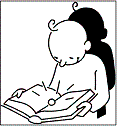 17h00 Catéchisme à Fleury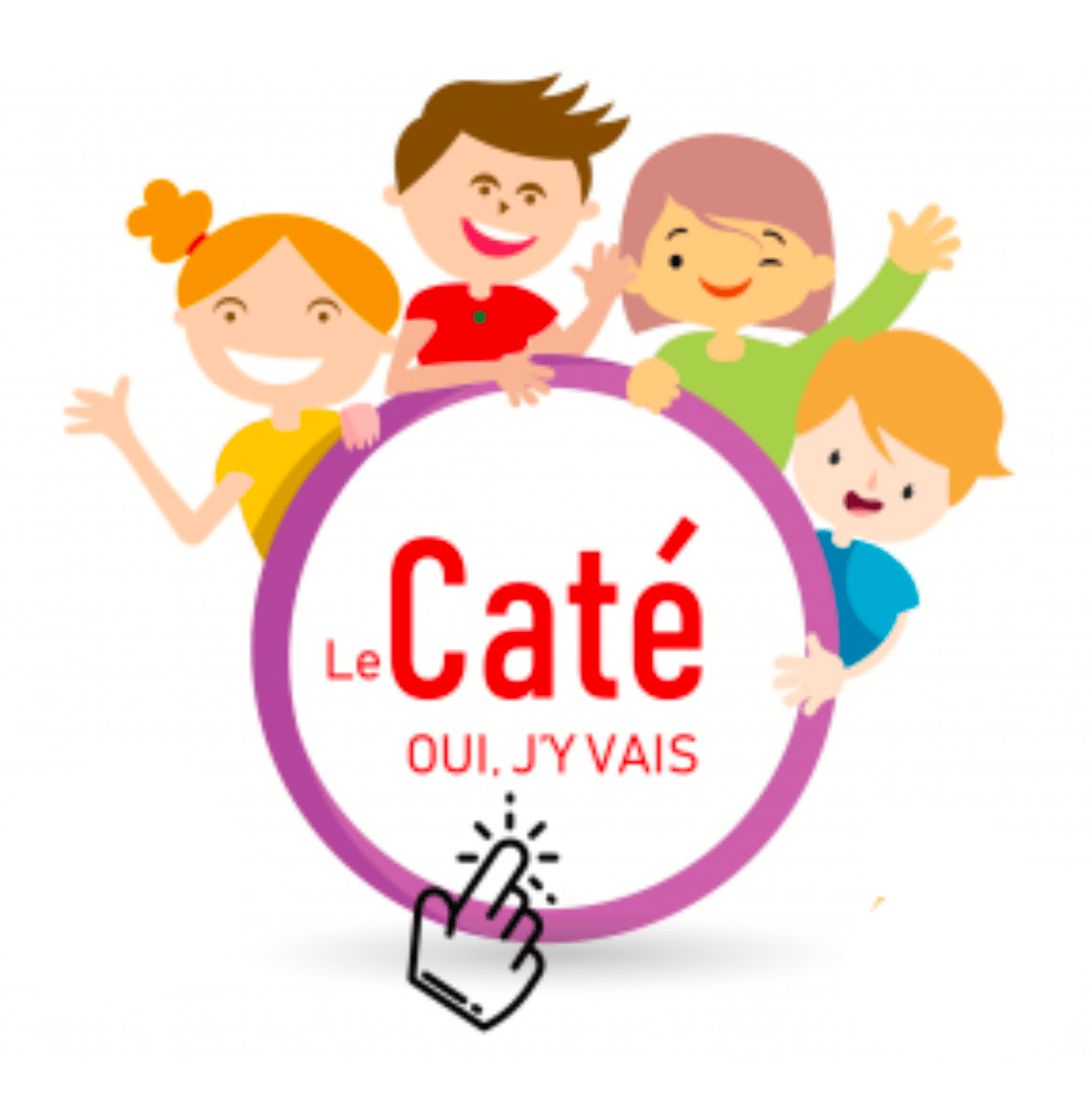      Mercredi5 janvierSt Edouard 11h00 catéchisme à Coursan        Jeudi6 janvierSte Mélaine                  1616h30 Catéchisme à Narbonne-Plage 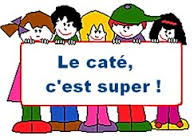     Vendredi7 janvierSt Raymond     Samedi 8 janvierSt Lucien17h30 Messe à l’église de Saint Pierre la merDimanche9 janvierSte AliceBaptême du Seigneur09h30 Messe à Armissan11h00 Messe à Coursan Lundi10 janvierSt Guillaume       Mardi 11 janvierSte Pauline16h 30 catéchisme à Vinassan16h45 Catéchisme à Armissan    16h45 Messe à Salles avec les enfants du catéchisme17h00 Catéchisme à FleuryMercredi12 janvierSte Marguerite11h00 catéchisme à Coursan14h30 Aumônerie des jeunes              de l’enseignement public à CoursanJeudi13 janvierSte Yvette                   16h30 Catéchisme à Narbonne-Plage 17h00 Session liturgique pour la nouvelle traduction du missel à l’église de CoursanVendredi14 janvierSt NinaSamedi15 janvier St Rémi17h30 Messe à l’église de Narbonne plageDimanche16 janvierSt Marcel2ème dimanche du temps ordinaire09h30 Messe à Salles11h00 Messe à CoursanLundi17 janvierSte RoselineMardi18 janvierSte Prisca16h 30 Catéchisme à Vinassan16h45 Catéchisme à Salles – Armissan   17h Messe à Fleury avec les enfants du catéchisme Mercredi19 janvierSt Marius11h00 catéchisme à CoursanJeudi20 janvierSt Sébastien                        16h30  Catéchisme à Narbonne-Plage 15h 30 temps de prière à la résidence Laetitia à Coursan17h00 Session liturgique pour la nouvelle traduction du missel à l’église de Narbonne Plage Vendredi21 janvierSte Agnès    15h30 Messe à la résidence Jules Séguéla à SallesSamedi22 janvierSt Vincent17h30 Messe à l’église de Saint Pierre la merDimanche23 janvier3ème dimanche du temps ordinaire09h30 Messe à Vinassan11h00 Messe à Coursan Lundi24 janvierSt François de SalesMardi25 janvierConversion de St Paul16h45 Catéchisme à Salles    17h Messe à Armissan avec les enfants du catéchisme d’Armissan et Vinassan17h00 Catéchisme à FleuryMercredi26 janvierSte Paule11h00 Messe à Coursan avec les enfants du catéchisme14h30 Aumônerie des jeunes              de l’enseignement public à Coursan       Jeudi27 janvierSte Angèle                   16h30  Catéchisme à Narbonne-Plage Vendredi28 janvierSt Thomas d’AquinSamedi29 janvierSt Gildas17h30 Messe à l’église de Narbonne PlageDimanche30 janvierSte Martine4ème dimanche du temps ordinaire 11h00 Messe de rassemblement à Coursan                Messe pour les défunts du moisLundi31 janvierSt Jean Bosco